SEMANA DEL 13 AL 17 DE DICIEMBRE 2021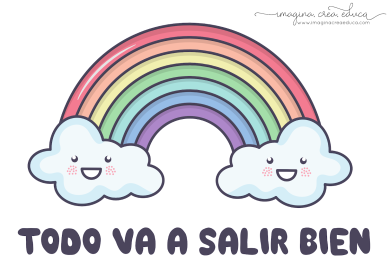 PLAN DE TRABAJOESCUELA PRIMARIA:________________________	QUINTO GRADO	MAESTRA ______________________-Anexo #1 Geografía 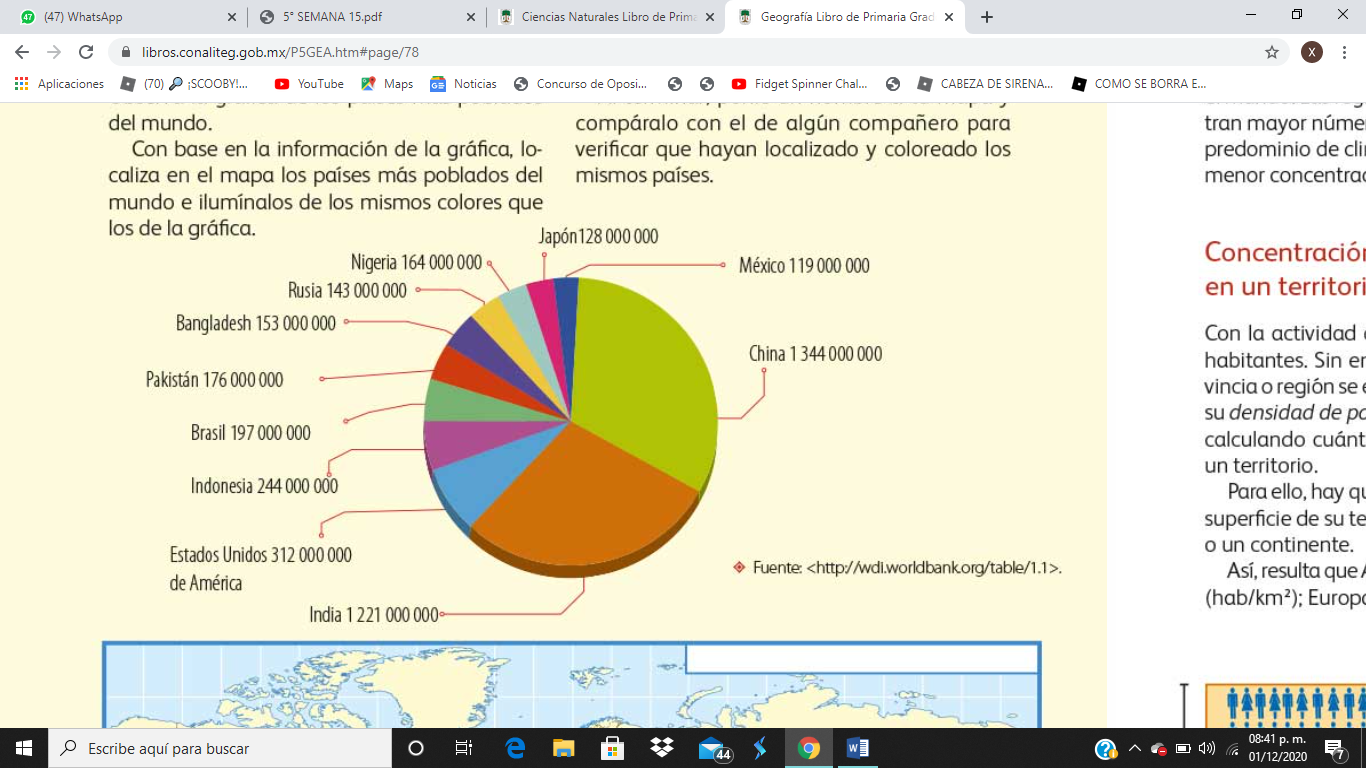 Anexo #2 Educación Física. 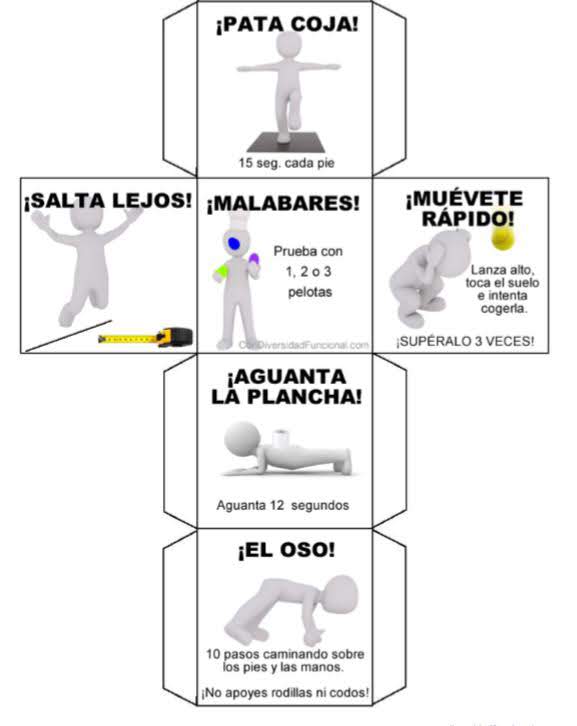 Anexo #3 Artes 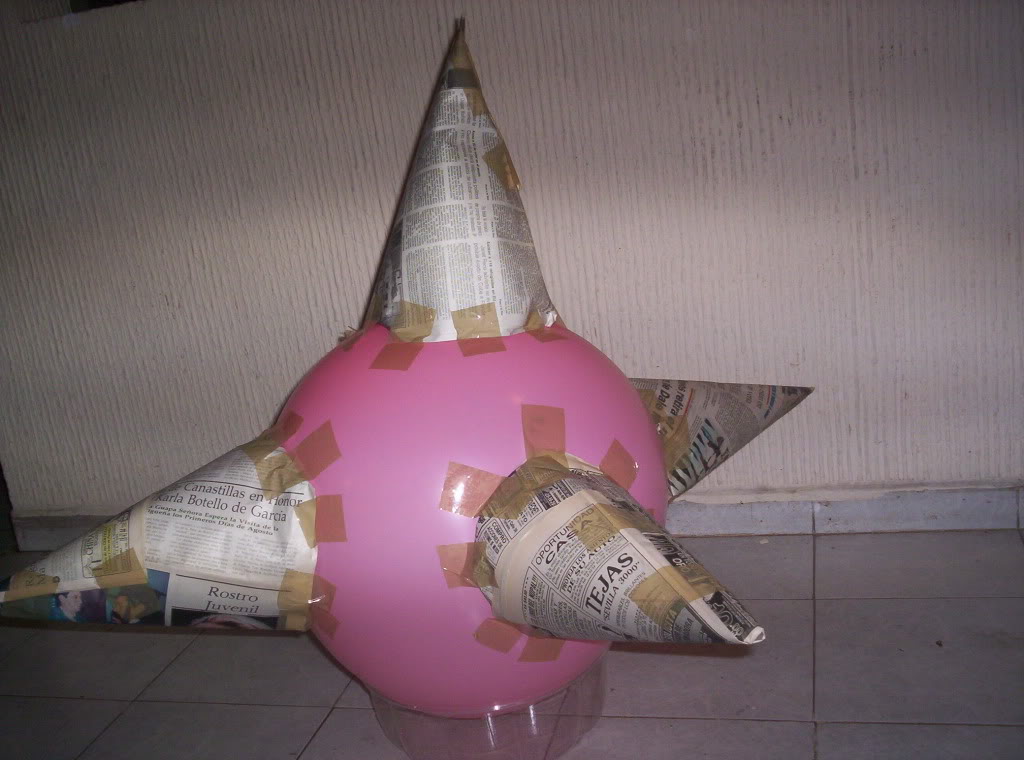 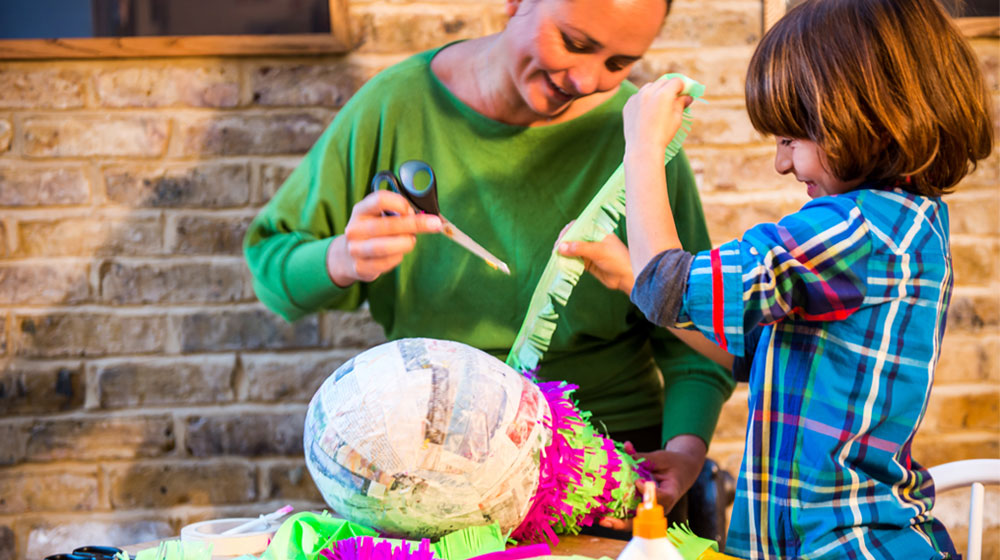 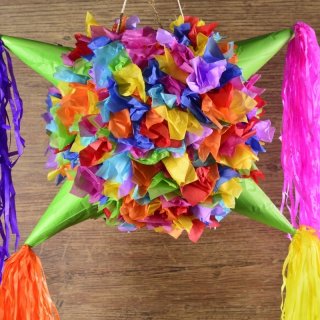 ASIGNATURAAPRENDIZAJE ESPERADOPROGRAMA DE TV ACTIVIDADESSEGUIMIENTO Y RETROALIMENTACIÓNLUNESArtes Crea una propuesta sencilla de texto literario, escenografía, vestuario, iluminación, utilería o dirección de escena.Vistiendo e iluminando miobra teatralEn equipo seleccionar una obra de teatro, o en dado caso un cuento que puedan convertir en guion teatral, posteriormente representarlo ante los compañeros de la escuela.Se debe realizar la escenificación del lugar donde se desarrolla así como interpretar a los personajes.Se deberá establecer los personajes y diálogos en el guion.Una vez culminada la actividad responder las siguientes preguntas en el cuaderno:¿Qué me gusto más de la obra?¿Qué fue lo más difícil?LUNESCiencias naturales Reconoce que la biodiversidad está conformada por lavariedad de seres vivos y deEcosistemas.El ser humano y labiodiversidadLeer las páginas 64 y 65 del libro de Ciencias Naturales, comentar en plenaria que les pareció el texto. Posteriormente realizar la actividad “¿Cómo era antes?” que aparece en la pagina 65.LUNESGeografía Compara la composición y distribución de la población en los continentes.La población en los continentesLeer la página 72 del libro de texto y responde las siguientes preguntas en el cuaderno:¿Cuánto fue la población total del mundo en el 2011?¿Qué disminuyó de importancia y que aumento el siglo pasado?Responde en tu libro de texto la actividad de la página 72 “distribución de la población”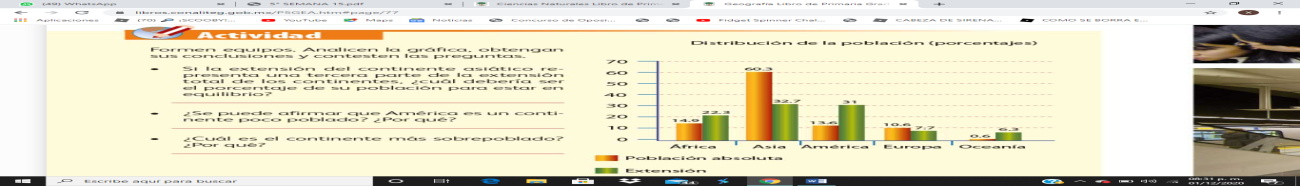 LUNESVida saludableToma decisiones sobre suAlimentación reconociendoimpactos en el aprovechamiento de recursosnaturales.Yo me sumo a miconsumoRealizar de manera colaborativa un listado de los hábitos saludables que debemos tener presente en nuestra alimentación.Compartir el listado en un cartel a los compañeros de la escuela.  ASIGNATURAAPRENDIZAJE ESPERADOAPRENDIZAJE ESPERADOPROGRAMA DE TV ACTIVIDADESSEGUIMIENTO Y RETROALIMENTACIÓNMARTESMatemáticas Análisis del significado de la parte decimal enmedidas de uso común; porejemplo, 2.3 metros, 2.3 horas.Análisis del significado de la parte decimal enmedidas de uso común; porejemplo, 2.3 metros, 2.3 horas.¿Cuántos alumnossomos?Copiar en el cuaderno el siguiente problema y resolverlo.Juan ahorra para su retiro por cada $1 que ahorra el gobierno le da el doble en la siguiente tabla aparecen algunas cantidades ahorradas por Juan, calcula las cantidades dadas por el gobierno:Analizar las respuestas en plenaria.MARTESCiencias naturalesIdentifica algunas9 especies endémicas del país y las consecuencias de su pérdida.Identifica algunas9 especies endémicas del país y las consecuencias de su pérdida.Especies endémicas deMéxicoElige 3 especies endémicas de las que se presentan en las páginas 72 y 73 de su libro de texto. Elabora un cartel donde expreses las consecuencias de modificar el ambiente de distintas especies endémicas y en que afectaría al ecosistema.MARTESLengua maternaCaracterísticas de forma y contenido y función de lasleyendas.Características de forma y contenido y función de lasleyendas.Leyendas aquí yalláInvestigar sobre las leyendas que se cuentan en su comunidad, posteriormente escribir la que más te guste en el cuaderno y responder las siguientes preguntas:¿Tiene elementos reales o fantásticos?¿Ubican los sucesos en algún lugar real o especifico?¿Contiene adjetivos calificativos?Analiza las respuestas en plenaria.MARTESHistoria Reconoce lasoberanía y lademocracia comovalores de laherencia liberal.Reconoce lasoberanía y lademocracia comovalores de laherencia liberal.El legado de losliberalesLee el texto “Aspectos de la cultura en México” de la página 63 y 64 de tu libro de texto y responde las siguientes preguntas en tu cuaderno:¿Cómo se manifestó el sentimiento nacionalista?¿Qué aspectos buscaba resaltar la cultura para que mostraran lo mexicano?¿Cuál fue la obra más representativa del nacionalismo?¿De qué manera busco integrar el gobierno a la población que estaba dividida por las guerras?¿Por qué sustituyeron las explicaciones religiosas y en que pusieron más atención durante el gobierno de Benito Juárez?ASIGNATURAAPRENDIZAJE ESPERADOAPRENDIZAJE ESPERADOPROGRAMA DE TV ACTIVIDADESSEGUIMIENTO Y RETROALIMENTACIÓNMIÉRCOLES Geografía Compara la composición y distribución de la población en los continentes.Compara la composición y distribución de la población en los continentes.Composición poblacionaldel mundoRealiza la actividad de la página 78 de tu libro de texto “Los países más poblados del mundo.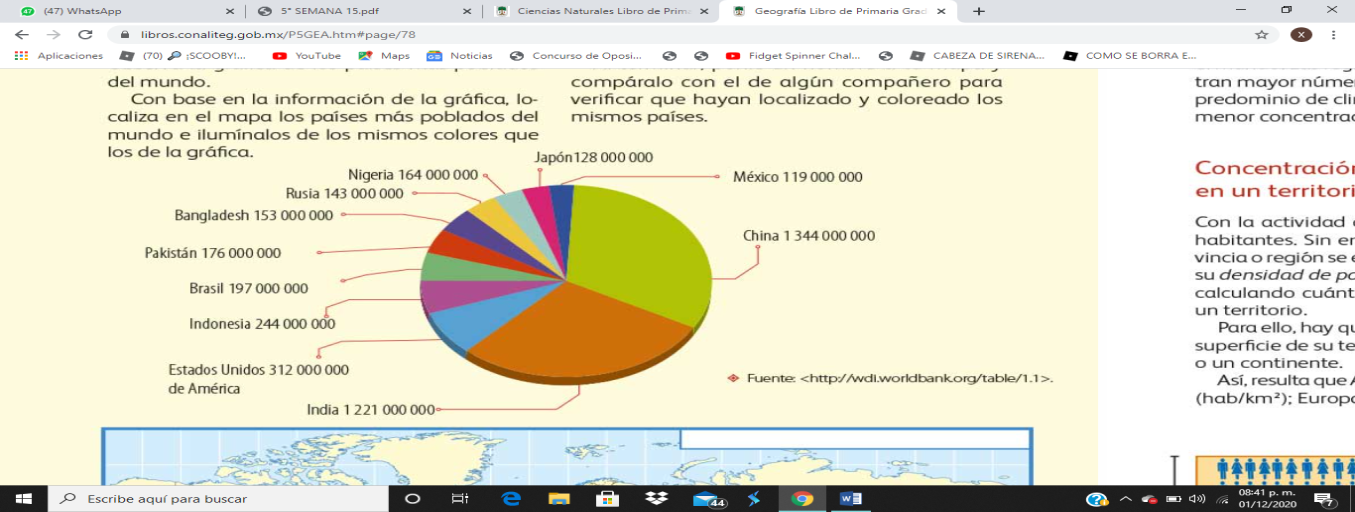 Revisa anexo #1 de GeografiaMIÉRCOLES Matemáticas Análisis delsignificado de laparte decimal enmedidas de usocomún; porejemplo, 2.3metros, 2.3 horas.Análisis delsignificado de laparte decimal enmedidas de usocomún; porejemplo, 2.3metros, 2.3 horas.Mis deportesfavoritosResuelve los siguientes ejercicios en tu cuaderno:Jazmín y Mariana son amigas, y todas las semanas van juntas al súper. La semana pasada Mariana gastó 2300 pesos en mandado, exactamente 3 veces más de lo que gastó Jazmín, que tenía poco que comprar. ¿Cuánto dinero se gastó Jazmín?En la fábrica de quesos los hacen de distintos tamaños. Los quesos pequeños se venden por piezas, y los grandes se envasan en cuñas o triángulos. De un queso grande de 2.5 kg se hacen cuñas o triángulos iguales, de 0.250 kg cada una. ¿Cuántas cuñas o triángulos se han obtenido de ese queso?Analizar las respuestas en plenaria.MIÉRCOLES Formación Cívica y ética.Analiza las causas de la discriminación y laexclusión en la vida cotidiana, así comolas consecuencias en personas o grupos susceptibles.Analiza las causas de la discriminación y laexclusión en la vida cotidiana, así comolas consecuencias en personas o grupos susceptibles.Inclusión con respeto a ladignidad y los derechosResponde las siguientes preguntas en tu cuaderno1.- ¿Alguna vez has sido víctima de una discriminación?2.- ¿Por cuales causas la gente discrimina a otras personas?3.- ¿Qué tipos de personas consideras más vulnerables a la discriminación?4.- ¿Qué propondrías para disminuir la discriminación?5.- ¿Qué es lo que harías al presenciar un caso de discriminación?MIÉRCOLES Lengua materna Proceso deproducción deltexto Proceso deproducción deltexto Escribamos unaleyendaEscribir en el cuaderno tu propia versión de una leyenda tomando en consideración las siguientes características: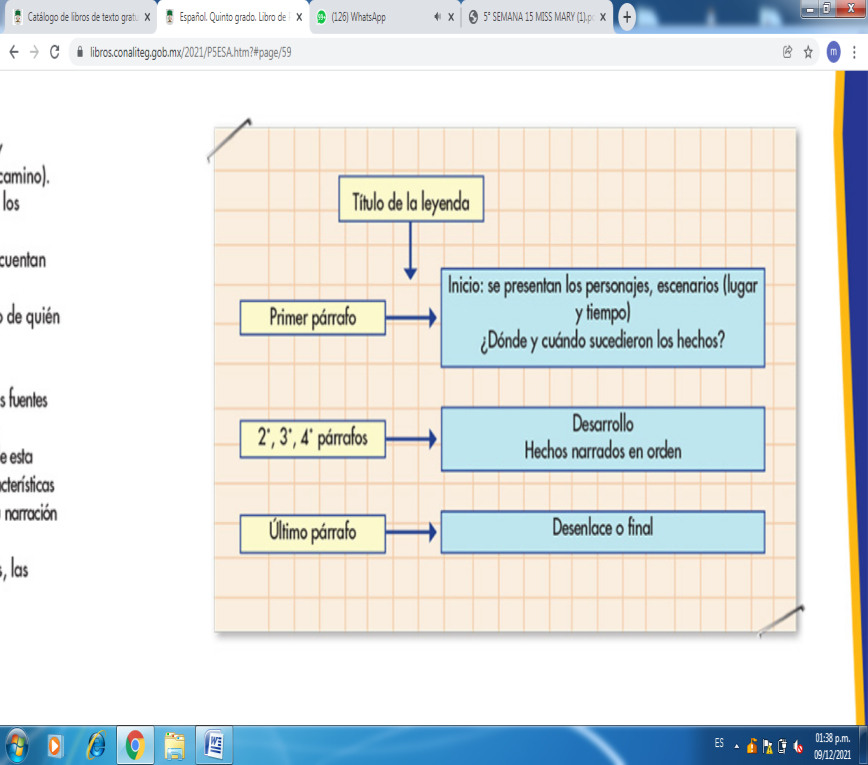 Analizar sus versiones en plenaria.MIÉRCOLES Cívica y Ética en dialogo Analiza las causas de la discriminación y laexclusión en la vida cotidiana, así como las consecuencias en personas o grupos susceptiblesAnaliza las causas de la discriminación y laexclusión en la vida cotidiana, así como las consecuencias en personas o grupos susceptiblesDiversidad e igualdad dederechosRealiza un cartel donde representes tu sentir ante la discriminación que sufren las personas día con día, ya sea por su color de piel, enfermedades, o alguna discapacidad física.ASIGNATURAAPRENDIZAJE ESPERADOAPRENDIZAJE ESPERADOPROGRAMA DE TV ACTIVIDADESSEGUIMIENTO Y RETROALIMENTACIÓNJUEVESMatemáticas Análisis delsignificado de laparte decimal enmedidas de usocomún; porejemplo, 2.3 metros,2.3 horas.Análisis delsignificado de laparte decimal enmedidas de usocomún; porejemplo, 2.3 metros,2.3 horas.GrandesdeportistasResuelve el siguiente problema en tu cuaderno Luis ahorra para el regalo del día de las madres por cada $1 que ahorra su papá le da el triple en la siguiente tabla aparecen algunas cantidades ahorradas por Luis, calcula las cantidades dadas por su papá:Analizar las respuestas en plenaria.JUEVESHistoria Reconoce lasoberanía y lademocracia comovalores de laherencia liberal.Reconoce lasoberanía y lademocracia comovalores de laherencia liberal.La herencialiberal: GuillermoPrieto y ManuelAltamiranoLee el tema “Aspectos de la cultura en México” de las páginas 63 y 64 de tu libro de texto. Elabora un resumen donde destaques las ideas más relevantes del tema, y lo expliques con tus propias palabras.Realiza la actividad lo comprendo y lo aplico de la página 65 de tu libro de texto.JUEVESLengua Materna Retoma elementosconvencionales dela edición de libros.Retoma elementosconvencionales dela edición de libros.El recopilador deleyendasElabora un compendio de leyendas, escribe en una hoja blanca o de tu cuaderno las 3 leyendas que más te gusten, posteriormente las integraras para formar un solo libro que debe contener portada, portadilla, introducción e índice.Puedes decorarlo a tu gusto, al final deberá contener los elementos anteriormente mencionados al igual que las leyendas que elegiste, puedes elaborar ilustraciones para complementar tu trabajo.JUEVESArtes Crea una propuesta sencilla de texto literario, escenografía, vestuario, iluminación, utilería o dirección de escena.Crea una propuesta sencilla de texto literario, escenografía, vestuario, iluminación, utilería o dirección de escena.Entre la obra y el público…¡El director!Continuación de tu piñata navideña. Ya que este seco el papel, decora la piñata con papeles de distintos colores, puede ser papel china, o con lo que tengas en casa. Para hacer los picos puedes hacer conos con cartón o cartulina y pégalos con cinta adhesiva o con el mismo engrudo. Revisar anexo #3 Artes JUEVESASIGNATURAAPRENDIZAJE ESPERADOAPRENDIZAJE ESPERADOPROGRAMA DE TV ACTIVIDADESSEGUIMIENTO Y RETROALIMENTACIÓNVIERNESARTES¿Cómo seorganizan en tuComunidad?Elaboración de una piñata navideña Para crear tu piñata navideña necesitaras los siguientes materiales:1 globo Papel periódico Engrudo (agua tibia con harina)Instrucciones: Infla el globo y hazle un nudo, mezcla en un recipiente agua tibia con harina, recorta tiras de papel periódico e introdúcelas en la mezcla anterior, cubre tu globo con el papel periódico y deja secar el papel durante 1 o 2 díasDespués de secar, decora con los materiales que gustes, puedes hacer los conos con papel periódico, o cartulina y pegarlos con cinta, o con el mismo engrudo. Revisar Anexo #3VIERNESVIERNESVIERNES